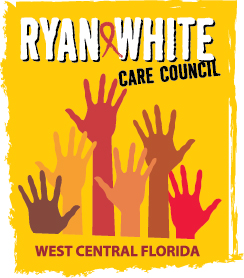 WEST CENTRAL FLORIDA RYAN WHITE CARE COUNCILCOMMUNITY ADVISORY COMMITTEEFLORIDA DEPARTMENT OF HEALTH IN PASCOEDUCATION CENTER—SIDE BTHURSDAY, JULY 25, 2019	1:30 P.M. - 3:00 P.M.	AGENDACall to Order								ChairRoll Call								StaffChanges to Agenda							MembersAdoption of Minutes							ChairJune 27th 2019 (Attachment)Care Council Report and Care Council Overview for Guests	Co-Chair/StaffMoment of Inspiration							MembersClient/Community Input						MembersAnnouncements							Members/GuestsAdjournment								Chair	